Проектная декларацияОбщество с ограниченной ответственностью «Приокский парк»по строительству  многоквартирного жилого домас универсальным детским спортивным комплексомИнформация о застройщике
Информация о проекте строительства
05 июня 2015 года.1. Фирменное наименование
МестонахождениеРежим работыОбщество с ограниченной ответственностью «Приокский парк»Адрес (место нахождения): 390525, Россия, Рязанская область, Рязанский район,с. ПоляныАдрес ЗАО «Группа компаний «ЕДИНСТВО»:  390013, Рязанская область, г. Рязань, Вокзальная улица, дом 41, пом. Н5.Пн-Пт – с 9.00 до 19.00, Сб – с 09.00 до 14.00, Вс – выходной.Тел.: (4912) 900-7002. Государственная регистрацияОбщество с ограниченной  ответственностью «Приокский парк»зарегистрировано 05 ноября 2008 года МРИФНС России №6  по Рязанской областиОГРН 1086215002730, ИНН 6215022710, КПП 6215010013. УчредителиФизическое лицо:
Сорокин Андрей Владимирович, 100% голосов4. Участие в проектах строительства за 3 предшествующих года)Общество с ограниченной ответственностью «Приокский парк» ввело в эксплуатацию следующие объекты:1. Многоквартирный жилой дом с нежилыми помещениями по адресу: Рязанская область, г. Рязань,  Октябрьская улица, д.65 (блок-секция №1, блок-секция №2).         - Срок ввода в эксплуатацию в соответствии с проектной документацией - IV квартал 2011г.- Фактический срок ввода в эксплуатацию - 29.06.2011 года.2. Многоквартирный жилой дом с нежилыми помещениями по адресу: Рязанская область, г. Рязань,  Октябрьская улица, д.65 (блок-секция №3, блок-секция №4, блок-секция №5).       - Срок ввода их в эксплуатацию в соответствии с проектной документацией - IV квартал 2012 года.      - Фактический срок ввода в эксплуатацию  - 30 ноября 2012 года.3. Многоквартирный жилой дом с нежилыми помещениями по адресу: Рязанская область, г. Рязань,  Октябрьская улица, д.65 (блок-секция №7, блок-секция №8, блок-секция №9).       - Срок ввода в эксплуатацию в соответствии с проектной документацией - I квартал 2015 года.      - Фактический срок ввода в эксплуатацию  - 31 декабря 2014 года.4. Многоквартирный жилой дом с нежилыми помещениями по адресу: Рязанская область, г. Рязань,  Октябрьская улица, д.65 (блок-секция №6).       - Срок ввода в эксплуатацию в соответствии с проектной документацией - IV квартал 2012 года.      - Фактический срок ввода в эксплуатацию  - 30 ноября 2012 года.5. Лицензируемая деятельностьЗастройщиком с Обществом с ограниченной ответственностью «СтройАльянс», имеющим Свидетельство о допуске к  определенному виду или видам работам, которые оказывают влияние на безопасность объектов капитального строительства № 0022.07-2014-6229034025-С-135, выданного СРО НП «Объединение Рязанских строителей» 27.02.2014 г. на основании Решения Правления СРО НП «Объединение Рязанских строителей», протокол №139 от 27.02.2014 года на неограниченный срок, заключен Договор на выполнение строительного контроля от 05 июня 2015 г.Застройщиком с Обществом с ограниченной ответственностью «СтройАльянс», имеющим Свидетельство о допуске к  определенному виду или видам работам, которые оказывают влияние на безопасность объектов капитального строительства № 0022.07-2014-6229034025-С-135, выданного СРО НП «Объединение Рязанских строителей» 27.02.2014 г. на основании Решения Правления СРО НП «Объединение Рязанских строителей», протокол №139 от 27.02.2014 года на неограниченный срок, заключен Договор подряда от 05 июня 2015 г.                                   6. Финансовый результат текущего года, размер кредиторской  и дебиторской задолженностиПо состоянию на 31 марта  2015 года включительно:- Финансовый результат –  11 406 980  рублей;- Размер кредиторской задолженности – 17 065 547  рублей;- Размер дебиторской задолженности – 34 314 305  рублей.1. Цель проекта строительства, этапы, сроки его реализацииСтроительство многоквартирного жилого дома с универсальным детским спортивным комплексом будет осуществляться по строительному адресу: Рязанская область, г. Рязань, улица Октябрьская, дом 65б – (далее – «здание дома»).Срок окончания проекта  (срок передачи) – до 30 июня 2017 года включительно.2. Результат государственной экспертизы проектной документацииПоложительное заключение негосударственной экспертизы № 77-1-4-0072-15  от 30 апреля 2015  г., выданное Обществом с ограниченной ответственностью«Межрегиональный институт экспертизы» (г. Москва) (Свидетельство об аккредитации на право проведения негосударственной экспертизы проектной документации и (или) негосударственной экспертизы результатов инженерных изысканий №РОСС RU. 0001.610160 от 30.08.2013 г., №РОСС  RU. 0001.610206 от 04.12.2013г.)3. Разрешение на строительствоРазрешение на строительство №62-29-63-2015 от 04.06.2015 г. выдано Администрацией г. Рязани4. Права на земельный участок, реквизиты правоустанавливающих документов, собственник земельного участка, кадастровый номер, площадь земельного участка, предоставленного для  строительстваЗастройщик на праве аренды владеет: 
- Земельным участком с кадастровым № 62:29:0030034:651, общей площадью – 14881,0 кв.м., расположенным по адресу: Рязанская область, г. Рязань, ул. Октябрьская д. 63 строен.1 (Московский район)  на основании Договора №АР-26 аренды земельного участка, находящегося в частной собственности от 06 февраля 2009 года, зарегистрированный  в УФРС по Рязанской области 11.02.2009 г., № регистрации 62-62-01/056/2009-058; дополнительного соглашения №1 от 13.02.2014 г. зарегистрированного в Управлении Росреестра по Рязанской области 05.03.2014 г., № регистрации62-62-01/076/2014-217 к Договору №АР-26 аренды земельного участка, находящегося в частной собственности от 06 февраля 2009 года.Собственник земельного участка – Сорокин Андрей Владимирович.5. Элементы благоустройстваНа территории двора проектом предусмотрены элементы благоустройства:-  озеленение территории застройки и прилегающей к ней парковой зоны;-  малые архитектурные формы,-  площадка для отдыха взрослых,-  детские игровые комплексы,-  хозяйственные площадки для мусороконтейнеров.Все площадки имеют соответствующие покрытия и оборудование. Для пешеходной связи предусмотрена  сеть освещенных тротуаров. Покрытие проездов и пешеходных дорожек – асфальтобетонное. Территория, свободная от застройки и проездов максимально озеленяется, высаживаются деревья и кустарники, устраиваются газоны.6. Местоположение многоквартирного дома, его описание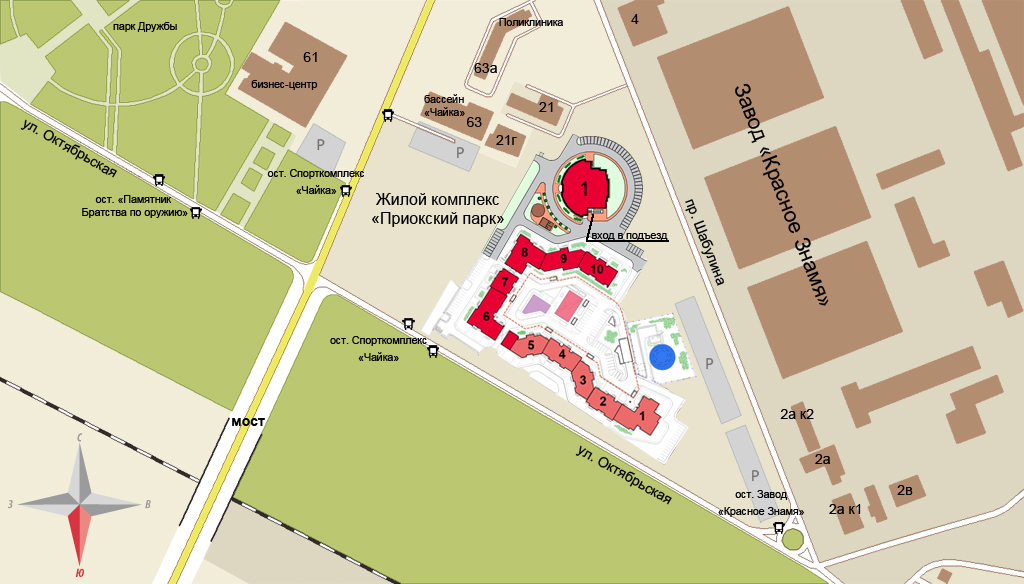        Участок строительства здания дома располагается на территории жилого комплекса «Приокский парк» в  Московском округе города Рязани в микрорайоне Приокский, вблизи улицы Октябрьская и проезда Шабулина. Территория комплекса является обособленной, не граничит с жилыми массивами, непосредственно примыкает к зеленой зоне (парковой зоне) и имеет  сильно развитую инфраструктуру. Вблизи застройки находится поликлиника завода «Красное знамя», плавательный бассейн «Чайка», парк у памятника «Братства по оружию», среднеобразовательные школы № 45,48, детские сады № 76,79,93,146, станкостроительный колледж.В связи с наличием разновысотных секций, здание дома разбито на два отдельных блока в монолитном железобетонном каркасе с применением передовых технологий утепления наружных стен из негорючих материалов.Блоки отделены друг от друга  деформационными швами.Первый блок представляет собой сложное сооружение с одним подземным и 18-ю надземными этажами.Второй блок представляет собой сооружение с одним подземным и одним надземным этажом. На первом этаже здания дома запроектированы жилые и нежилые помещения.В пристроенном стилобате запроектированы нежилые помещения и входная группа для здания дома.На все этажи башни-секции предусмотрен подъем при помощи двух лифтов фирмы «Otis» грузоподъемность 1000 кг.Конструктивная схема многоэтажной части здания представляет собой  монолитную рамно-связевую каркасную систему с диафрагмами жесткости на монолитной фундаментной плите.Конструктивная схема второго блока представляет собой жесткую замкнутую пространственную конструкцию, состоящую из монолитных наружных стен, монолитных колонн, связанных с монолитной плитой покрытия и монолитной фундаментной плитой.В облицовке фасада применяется технология «мокрого» фасада. Наружные стены здания трехслойные:- внутренний слой выполнен из красного поризованного керамического кирпича,- теплоизоляция – минераловатные плиты,- наружный слой – декоративная штукатурка по сетке.Фундамент – монолитные железобетонные плиты.Перегородки внутренние – пазогребневые силикатные блоки.Перегородки в туалетных, ванных комнатах, санузлах – из красного керамического кирпича.Кровля здания дома– плоская,  утепленная, не эксплуатируемая.Электроснабжение здания дома осуществляется от существующей трансформаторной подстанции. В приквартирных коридорах устанавливаются этажные щитки от которых осуществляется распределение электроэнергии до квартирных щитков. Для нежилых помещений предусматривается установка общего ВРУ.Источником водоснабжения здания дома является существующий водозаборных узел. В здании дома запроектирована объединенная система хозяйственно-питьевого и противопожарного водопровода. Система водоснабжения запитана от двух вводов водопровода. Водоснабжение нежилых помещений предусмотрено самостоятельной системой от ввода водопровода. На ответвлениях в каждую квартиру и нежилые помещения монтируются счетчики холодной воды.Водоотведение хозяйственно-бытовых сточных вод  предусмотрено в существующий канализационный коллектор, проходящий по пр. Шабулина.Все квартиры имеют необходимый набор жилых и вспомогательных помещений.Отопление и горячее водоснабжение квартир – автономное, от индивидуальных поквартирных газовых котлов, установленных на кухнях. В каждой квартире проектом предусматривается установка электромагнитного клапана, фильтр, счетчик газа и газовая плита. Система отопления квартир принята лучевая от распределительной гребенки.Система отопления нежилых помещений  - от индивидуальных газовых котлов.Проектом предусмотрена приточно-вытяжная вентиляция с естественным притоком воздуха и механической вытяжкой. Приток осуществляется через регулируемые клапаны инфильтрации воздуха, которые устанавливаются в наружных стенах жилых помещений в зоне действия отопительного прибора и обеспечивают оптимальный уровень влажности и свежий воздух.Проектом предусматривается обеспечение здания дома радиофикацией, телефонизацией и телевизионного вещания.Оконные проемы и лоджии (балконы) остекляются ПВХ-профилем.Преимущества жилой застройки:1. Автономное артезианское водоснабжение.2. Двухуровневая  подземная автостоянка.3. Индивидуальное отопление и горячее водоснабжение.4. Видеодомофон.5. Подводятся телефонные кабели  и кабели для подключения к телевизионному вещанию .6. Кабельное телевидение.7. Малошумные лифты фирмы "Otis".8. Высококачественная отделка подъездов и мест общего пользования.9. Комплексная система видеонаблюдения;10. Комплексное озеленение всей территории застройки и прилегающих к ней зеленых зон, развитие прилегающих парковых зон.11. Развитая  спортивно-развлекательная инфраструктура. 7. Количество в составе многоквартирного дома самостоятельных частейМногоквартирный жилой дом с универсальным детским спортивным комплексом включает в себя:Квартир: - 140, общей проектной площадью – 9 532,17 кв.м., из них:        однокомнатных – 53 квартиры,        двухкомнатных – 34 квартир,        трехкомнатных – 53 квартир.Нежилые помещения   -  6.Нежилые помещения (внеквартиные хозяйственные кладовые) – 90.8. Функциональное назначение нежилых помещений в строящемся многоквартирном доме, не входящих в состав общего имуществаНежилые помещения на первом этаже – без конкретной технологии (назначения) с возможностью размещения коммерческих и офисных помещений.
Нежилые помещения в подвальном этаже – без конкретной технологии (назначения) с возможностью размещения коммерческих и офисных помещений.
Нежилые помещения на этажных площадках  – внеквартирные хозяйственные кладовые.9. Состав общего имущества в многоквартирном доме, которое будет находиться в общей долевой собственности участниковВ состав общего имущества многоквартирного дома входят: инженерные коммуникации, помещения общего пользования, в том числе - лестницы, межквартирные лестничные площадки, лифты, лифтовые и иные шахты, коридоры, крыша и ограждающие несущие и ненесущие конструкции, земельный участок.10. Предполагаемый срок получения разрешения на ввод в эксплуатацию строящегося дома IV квартал 2016 г.11. Орган, уполномоченный в соответствии с законодательством о градостроительной деятельности на выдачу разрешения на ввод в эксплуатацию Администрация г. Рязани.12. Возможные финансовые и прочие риски при осуществлении проекта строительства и меры по добровольному страхованию Застройщиком таких рисковЗастройщик относит к рискам следующие обстоятельства:        издание нормативно-правового акта, а также действие либо бездействие государственных или местных органов власти, влияющие на ход строительства Дома;        мятеж, бунт, беспорядки, военные действия и иные общественные события;        пожары, наводнения, другие стихийные и природные бедствия, погодные условия, препятствующие ведению строительных работ и непосредственно влияющие на ход строительства;
любые аналогичные события и обстоятельства, выходящие за рамки контроля Застройщика.Добровольное страхование на момент опубликования проектной декларации не осуществляется.13. Планируемая стоимость строительства389 620 000 рублей14. Перечень организаций, осуществляющих строительно-монтажные и другие работыООО «СтройАльянс»;ООО «Приокский парк »;
ООО «Рязаньлифт»;ЗАО «Группа компаний «ЕДИНСТВО»;ИП Евтюхин А.Н.;МБУ «Дирекция благоустройства города»;МУП «Рязанские городские распределительные электрические сети»;ОАО «РязаньГоргаз»;МП «Водоканал города Рязани»;ПМЦ «Гриф».15. Способ обеспечений исполнений обязательств Застройщика по договорамЗалог  в соответствии со ст. 13 Федерального закона от 30.12.2004 г. №214-ФЗ «Об участии в долевом строительстве многоквартирных домов и иных объектов недвижимости и о внесении изменений в некоторые законодательные акты РФ».16. Иные договора и сделки по привлечению денежных средств для строительстваЗаключение иных договоров и сделок возможно в соответствии с действующим законодательством РФ.